BREC Notification Form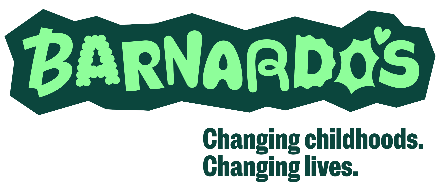 This form provides Barnardo’s Research Ethics Committee (BREC) with advance notice of a research ethics application you intend to submit.Please submit this Notification Form two weeks before you intend to submit your completed Application Form. This allows BREC time to compile a review team, and ensures that your application is given due attention and dealt with promptly.You must submit your supporting documents, draft research tools (e.g. recruitment materials, questionnaires, interview/focus group guides, participant information sheets, consent forms, etc), and any applications to other ethics committees with your completed Application Form. BREC cannot review your application without these. Please note that prior to submitting your application to BREC, the service(s) you plan to include in your research should have had sight of your research proposal, and understand and agree to: The purpose of the researchThe research methodsApproaches to access (potential) participantsAny role(s) service staff will play in facilitating the researchTimeframesPlanned outputsOwnership of dataResearcher’s right to publishPlease send your completed form to brec@barnardos.org.ukYour detailsYour detailsName:Role:Organisation/Institution:Phone number:Email address:Date of request:Information about your researchInformation about your researchWorking title of study:Date you aim for your research to begin:Date you aim to submit your ethics application:Area of research:Please select all that apply. CYP struggling with their mental health and wellbeing CYP at greater risk of poor health CYP living in poverty Families needing support to give their children the best possible life chances Children in care and care leavers CYP at risk of sexual abuse and exploitation CYP and families seeking sanctuary in the UK Other:  CYP struggling with their mental health and wellbeing CYP at greater risk of poor health CYP living in poverty Families needing support to give their children the best possible life chances Children in care and care leavers CYP at risk of sexual abuse and exploitation CYP and families seeking sanctuary in the UK Other: Location(s) of research:Please select all that apply. Northern Ireland Scotland Cymru England - North England - Central England – South East England – South West England – London Northern Ireland Scotland Cymru England - North England - Central England – South East England – South West England – LondonPlease briefly describe the aims and objectives of your proposed research.Please describe your proposed participant groups:Service agreementService agreementPlease indicate below whether any services have agreed to provide you with access to their service, service users, former service users, information/data relating to service users, or information/data from children and young people (CYP) and families accessed via Barnardo’s services.If you are planning to access Barnardo’s services, service users, former service users, information/data relating to service users, or information/data from children and young people (CYP) and families accessed via Barnardo’s services, you need to gain agreement from service management that they support your research ‘in principle’. You must gain this approval before you submit your full application to BREC.Please indicate below whether any services have agreed to provide you with access to their service, service users, former service users, information/data relating to service users, or information/data from children and young people (CYP) and families accessed via Barnardo’s services.If you are planning to access Barnardo’s services, service users, former service users, information/data relating to service users, or information/data from children and young people (CYP) and families accessed via Barnardo’s services, you need to gain agreement from service management that they support your research ‘in principle’. You must gain this approval before you submit your full application to BREC.Please indicate below whether any services have agreed to provide you with access to their service, service users, former service users, information/data relating to service users, or information/data from children and young people (CYP) and families accessed via Barnardo’s services.If you are planning to access Barnardo’s services, service users, former service users, information/data relating to service users, or information/data from children and young people (CYP) and families accessed via Barnardo’s services, you need to gain agreement from service management that they support your research ‘in principle’. You must gain this approval before you submit your full application to BREC. Yes, Barnardo’s services have agreed to facilitate this research No, Barnardo’s services have not agreed to facilitate this research Yes, Barnardo’s services have agreed to facilitate this research No, Barnardo’s services have not agreed to facilitate this research Yes, Barnardo’s services have agreed to facilitate this research No, Barnardo’s services have not agreed to facilitate this researchIf any Barnardo’s services have agreed to this, please use the space below to list the service(s), and the names of your key contacts in those services.If any Barnardo’s services have agreed to this, please use the space below to list the service(s), and the names of your key contacts in those services.If any Barnardo’s services have agreed to this, please use the space below to list the service(s), and the names of your key contacts in those services.Name(s), e-mail address/es and service(s):